Date : 	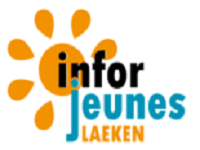 On recherche des étudiant(e)s Intitulé de la fonction (M/F) 	 Descriptif du jobQualités requisesLangues nécessaires (+ niveau)Si ce job t’intéresse Téléphoner pour prendre RDV Se rendre sur place Envoyer   CV  Lettre de motivation  Photo  Autres	A renvoyer à aurore.stocher@inforjeunes.eu